				            UCN Seed Grant Committee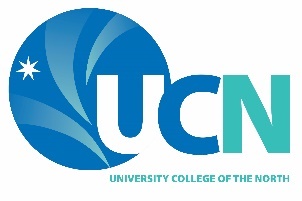 Seed Grant Competition 2023-2024 Seed Grant Application FormState the research questions you are investigating. Maximum 10 lines or rows. Describe how your proposal relates to the UCN Strategic Plan and/or UCN Academic and Research Plan 2020-2025.  If your proposal also relates to the Truth and Reconciliation Commission (TRC) of Canada’s Calls to Action (CTA), explain details.  Maximum half page.State the objectives of your project.  Maximum half page.Describe the anticipated outcomes of your research.  Maximum half page.Describe your research design and methodology.  Maximum one page.Project Timeline:  List key dates with associated milestones in carrying out your project.   Maximum one page.List anticipated impacts and contributions to Aboriginal and/or northern communities, and other research in one or more of the following.  Answer all that apply.  Maximum two pages.Existing literature and advancing knowledge in the discipline.Industry/business practices and operations.Social change/quality of life.Benefits and usefulness to UCN students.Describe how the research outcomes will be used in teaching/your work at UCN.  Maximum 10 lines or rows. Indicate whether or not your research will involve human participants or animals.  If your proposed seed grant projects involve human participants and/or animal use, you are required to submit UCN’s Research Ethics Application Form and/or UCN’s Animal Use Protocol Application Form along with this Seed Grant Application Form and supporting documents.  For these forms, check UCN Research website at https://soar.ucn.ca/ICS/Programs/RRAI/Research/Authority.jnz & https://soar.ucn.ca/ICS/Programs/RRAI/Research/Policies.jnz or contact Dr. Guru Chinnasamy at gchinnasamy@ucn.ca.Describe your plans/strategies for knowledge mobilization in Aboriginal and/or northern communities, and/or to other stakeholders or external partners.  Maximum half page.Describe how requested seed funding would help you to leverage external research funding and resources to carry forward your research project in future.  Maximum half page.Project Budget and Justification of Budget:  List your item-wise budget in a table format.  For each budget item requested, provide clear justification. Include quotes from suppliers, estimated mileage and gas costs, letters of support or other quantitative information that would support the request.  Maximum two pages.UCN Tutorial on Responsible Conduct of Research:  Fill in the date that you completed the tutorial in the field below (this includes, you also completed reading all UCN policies, procedures and resources, and information in all weblinks that are listed in the tutorial).Are you going to work with an Aboriginal and/or northern community for your research project?  If yes, have you already established any relationship with this Aboriginal and/or northern community where you are planning to carry out the proposed research project?  How will you involve this community in the proposed project?  Explain the details.  Maximum half page.  Including a letter of support from the Aboriginal and/or northern community for your proposed research project is recommended.All research projects involving Aboriginal people, or Aboriginal and/or northern communities, need to demonstrate how the principles of Ownership, Control, Access and Possession (OCAP) are being applied in these projects.  For more information on OCAP, refer to https://fnigc.ca/ocap-training/ as well as the UCN Research Ethics Application Form.  Will your research project involve the participation of Aboriginal people, or Aboriginal and/or northern communities?  If yes, explain how will you apply the principles of OCAP in your project.  Maximum half page.   External factors (e.g. pandemic situation, harsh environmental conditions, etc.) might sometimes prevent the visits to Aboriginal and/or northern communities and other project locations.  What are your contingency plans and options to complete the proposed research project within the project timeline?  Maximum half page. ------------------------------------------------------------------------------------------------------------------------------------TO SUBMIT YOUR APPLICATION:Ensure that you have provided answers in the fields for all 16 questions above.Make sure that your answer is within the page limit allowed for each question.Save your application as one Microsoft Word file, and include your full name in the filename.Scan all your supporting documents as one PDF file, and include your full name in the filename.Email your completed seed grant application form (one Microsoft Word file) and supporting documents (one PDF file) before the deadline to Dr. Guru Chinnasamy at gchinnasamy@ucn.ca.If your proposed seed grant projects involve human participants and/or animal use, email your completed UCN’s Research Ethics Application Form and/or UCN’s Animal Use Protocol Application Form before the deadline to Dr. Guru Chinnasamy.APPLICATION SUBMISSION DEADLINE:  March 1, 2023ONLY ELECTRONIC VERSION OF APPLICATIONS ARE ACCEPTABLE.PAPER VERSION OF APPLICATIONS & HAND-WRITTEN APPLICATIONS WILL NOT BE ACCEPTED.CONTACTDr. Guru Chinnasamy, MSc, PhDChair of Seed Grant CommitteeManager of ResearchUCN Office of ResearchEmail: gchinnasamy@ucn.caUpdated on October 7, 2022.Full Name of Principal Investigator (PI)Position TitleDepartment and FacultyEmailPhoneFull Name of Co-applicant(s)Position TitleDepartment and FacultyEmailPhoneTitle of the Project